Γ΄ ΤΑΞΗ   Αφαιρέσεις διψήφιων και τριψήφιων αριθμών  	Κάνω κάθετα τις παρακάτω αφαιρέσεις. Γράφω και υπολογίζω τα κρατούμενα όταν υπάρχουν:               46-14=  32                  65-18=  47               74-39=35                38-29= 9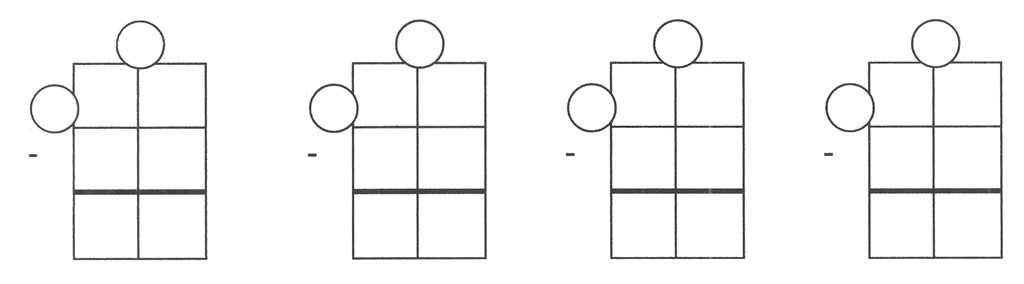             72-27= 45               55-16= 39                  24-8= 16                  84-67= 17Κάνω τις αφαιρέσεις. Γράφω και υπολογίζω τα κρατούμενα όταν υπάρχουν. 	   54 	 	  158  	     86  	  97 	 	    83  	     41       25 	 	- 37 	 	   - 34    	   -44 	 	       - 17  	            - 32            29                     121                        52                  53                         66                           9Κάνω τις αφαιρέσεις. Γράφω και υπολογίζω τα κρατούμενα όταν υπάρχουν. 	     97  	     86  	   60 	 	    41  	        69         65  	             - 14  	              - 29  	      - 23  	           - 26                                 	32                       72                  31                    18                       43	   239  	 475  	 283 	 	   154  		                                                                            -65      	- 20 	 	   - 36 	 	        - 67  		            174                  455                      247                         87Προβλήματα Η μητέρα της Δέσποινας έφτιαξε 43 τυροπιτάκια για τη γιορτή των γενεθλίων της κόρης της. Οι καλεσμένοι της Δέσποινας έφαγαν τα 25. Πόσα τυροπιτάκια έμειναν; Λύση  43-25 18Απάντηση:_____________________ Ένα λεωφορείο ξεκίνησε από την αφετηρία με 54 επιβάτες. Στη διαδρομή κατέβηκαν οι 35. Πόσοι επιβάτες έφτασαν στο τέρμα; Λύση  54-35 19Απάντηση:_____________________ Ένα ζαχαροπλαστείο προμηθεύτηκε 72 πάστες αμυγδάλου. Την ίδια μέρα πούλησε 46 από αυτές. Πόσες πάστες αμυγδάλου έμειναν απούλητες; Λύση  72-46 26Απάντηση:_____________________ Ένας ανθοπώλης έχει 92 τριαντάφυλλα. Απ’ αυτά τα 64 είναι κόκκινα και τα υπόλοιπα είναι λευκά. Πόσα είναι τα λευκά τριαντάφυλλα; Λύση  92-64 28Απάντηση:_____________________ 